Tauragės apskrities ugdymo įstaigos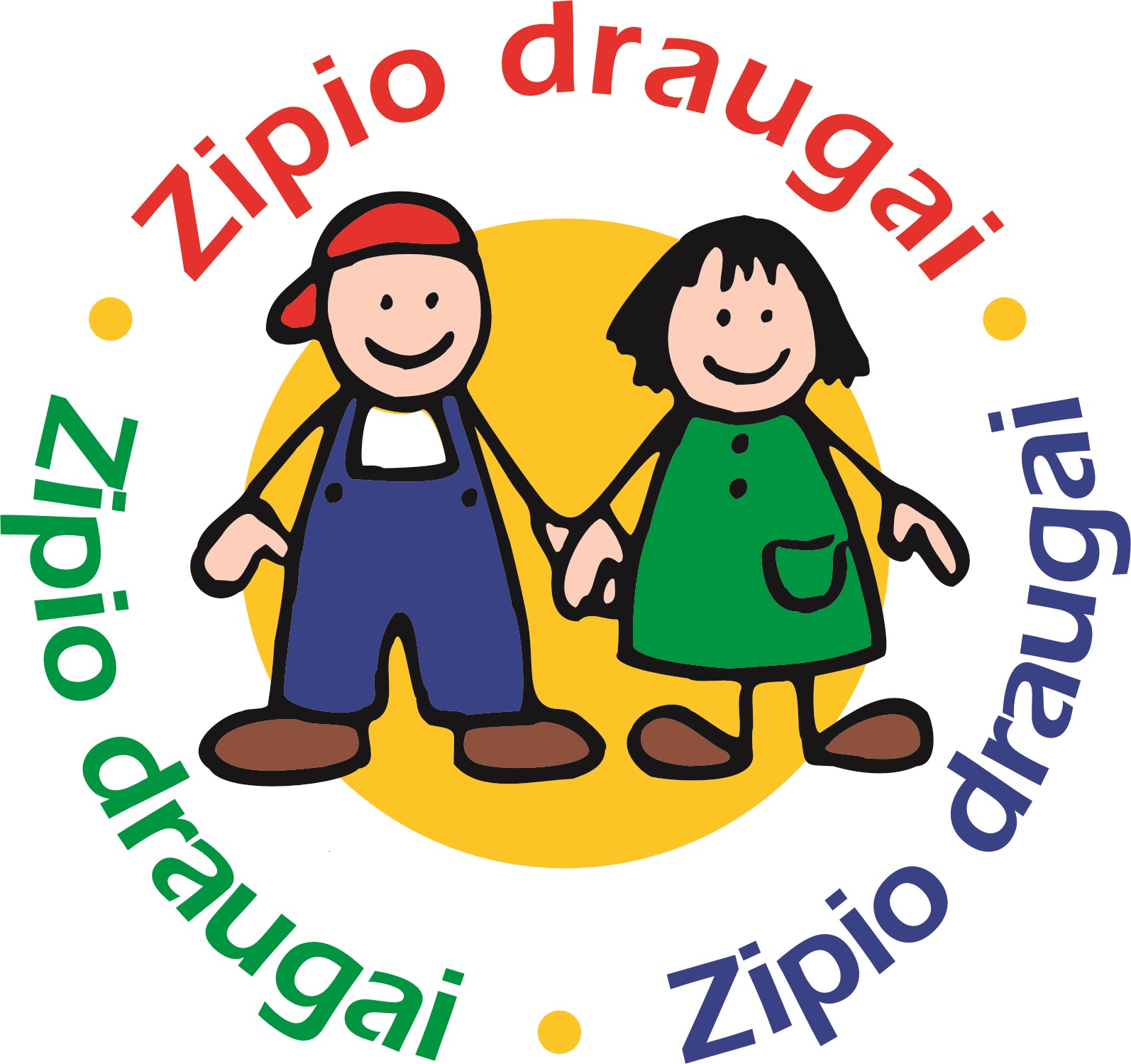 dalyvaujančios programoje „Zipio draugai“ 2019-2020 mokslo metaisTaugarės lopšelis darželis „Kodėlčius“Tauragės „Aušros“ progimnazijaTauragės lopšelis-darželis „Žvaigždutė“Tauragės Martyno Mažvydo progimnazijaTaurages r. Skaudvilės gimnazija Tauragės r. Žygaičių gimnazijaTauragės Tarailių progimnazijos ikimokyklinio ugdymo skyriusTauragės vaikų reabilitacijos centras-mokykla „Pušelė“Jurbarko „Ąžuoliuko“ mokyklaJurbarko lopšelis-darželis „Nykštukas“ Jurbarko r. Jurbarkų darželis-mokykla Jurbarko r. Klausučių Stasio Santvaro pagrindinė mokyklaJurbarko r. Skirsnemunės Jurgio Baltrušaičio pagrindinė mokyklaSeredžiaus Stasio Šimkaus mokykla-daugiafunkcis centrasŠilalės lopšelis-darželis „Žiogelis“Šilalės r. Kvėdarnos Prano Liatuko pradinė mokyklaŠilalės r. Laukuvos Norberto Vėliaus gimnazijaŠilalės r. Pajūralio pagrindinė mokyklaŠilalės r. Upynos Stasio Girėno mokyklaŠilalės r. Kaltinėnų Aleksandro Stulginskio gimnazijaPagėgių sav. Pagėgių pradinė mokyklaPagėgių sav. Vilkyškių Johaneso Bobrovskio gimnazijaPiktupėnų pagrindinė mokyklaUpynos Stasio Girėno mokykla